Teacher Guide: Pre-event activitiesThe pre-event activities are designed to last approximately 2 lessons. Both are designed to be teacher lead, but the personal discovery session can also be student led if desired. The resources focus on understanding the local opportunities for careers and students’ personal strengths and skills and how this may align with certain jobs. Resource AimsStudents will go into the event with a clear action plan and understanding of local opportunities and development areas.  Understand their own strengths and career interests Understand the format of the event.Below please find a session overview for each of the resources and how they link to the journey log. Session 1: Opportunity DiscoverySession 2: Personal Discovery Session:Opportunity Discovery Opportunity Discovery Opportunity Discovery Age range:KS3 – KS5Expected duration:45 – 60 minutes Room requirements:Standard room with projector and screen.Internet and YouTube access for videos (not essential)Standard room with projector and screen.Internet and YouTube access for videos (not essential)Standard room with projector and screen.Internet and YouTube access for videos (not essential)Learning objectives:Be aware of the local opportunities and career pathsMake the most of your which way log. Understand the purpose of the which way careers fair Be aware of the local opportunities and career pathsMake the most of your which way log. Understand the purpose of the which way careers fair Be aware of the local opportunities and career pathsMake the most of your which way log. Understand the purpose of the which way careers fair Skills builder links: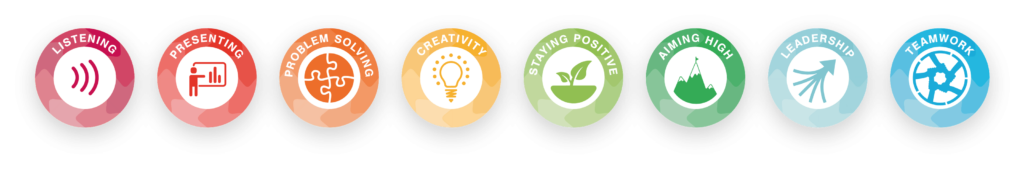 Gatsby Benchmark links:2. Learning from career and labour market information2. Learning from career and labour market information2. Learning from career and labour market informationResources required:Student Journey log – 1 per student Opportunity Discovery PowerPoint presentation. Student Journey log – 1 per student Opportunity Discovery PowerPoint presentation. Student Journey log – 1 per student Opportunity Discovery PowerPoint presentation. Activity 1Quiz Quiz 25-35 minutes The quiz introduces the different routes including further education, apprenticeships, and higher education along with several major employers in the region.  There are 10 questions in total. Please refer to the notes for future detail to expand the discussion around each question with the students. Some questions also have short videos linked to them. Students should note their answers in their booklets. The quiz introduces the different routes including further education, apprenticeships, and higher education along with several major employers in the region.  There are 10 questions in total. Please refer to the notes for future detail to expand the discussion around each question with the students. Some questions also have short videos linked to them. Students should note their answers in their booklets. The quiz introduces the different routes including further education, apprenticeships, and higher education along with several major employers in the region.  There are 10 questions in total. Please refer to the notes for future detail to expand the discussion around each question with the students. Some questions also have short videos linked to them. Students should note their answers in their booklets. The quiz introduces the different routes including further education, apprenticeships, and higher education along with several major employers in the region.  There are 10 questions in total. Please refer to the notes for future detail to expand the discussion around each question with the students. Some questions also have short videos linked to them. Students should note their answers in their booklets. Activity 2Code Breaker Code Breaker 10-15 minutes This quick code breaking challenge gives the students an opportunity to use their problem solving and teamwork skill. Highlight the importance of these skills and other transferable skills such as communication and leadership in all careers. There is a different fact per region (so please hide slides you are not using). Each fact takes the form of a sentence where there are some words already given. They must then try and determine the code for the different symbols to uncover the fact. Clue – all the header slides in the PowerPoint have the code icons on. These match to the heading for that slide. Answers: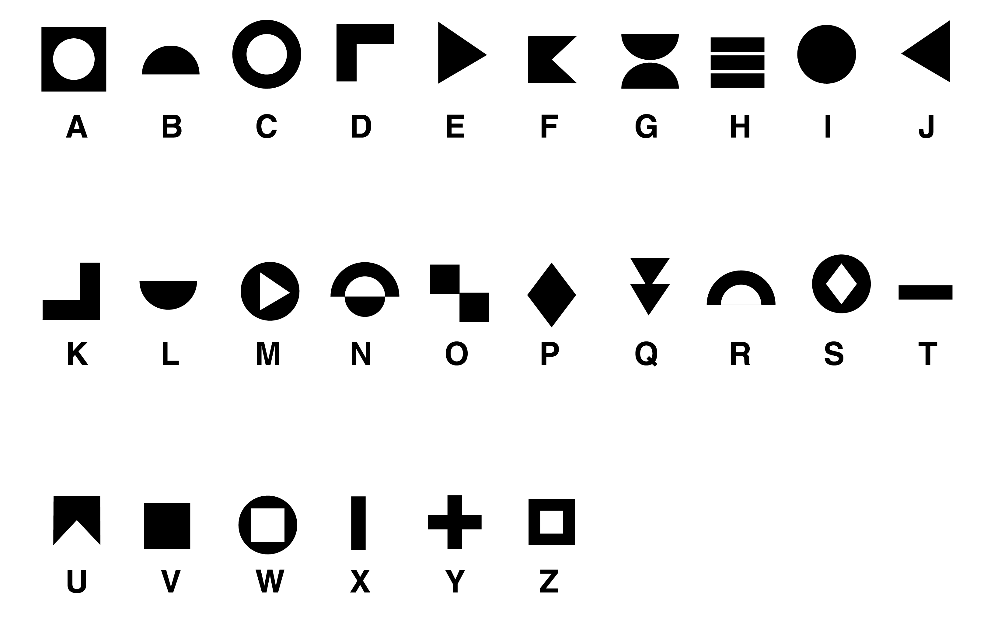 Dartmoor is the most important area for Bronze Age archaeology in western Europe.South West Nucleus is the UK’s first nuclear industry cluster.Brixham fishing port lands £36 million of fish.HMND Devonport is the largest naval base in western Europe.This quick code breaking challenge gives the students an opportunity to use their problem solving and teamwork skill. Highlight the importance of these skills and other transferable skills such as communication and leadership in all careers. There is a different fact per region (so please hide slides you are not using). Each fact takes the form of a sentence where there are some words already given. They must then try and determine the code for the different symbols to uncover the fact. Clue – all the header slides in the PowerPoint have the code icons on. These match to the heading for that slide. Answers:Dartmoor is the most important area for Bronze Age archaeology in western Europe.South West Nucleus is the UK’s first nuclear industry cluster.Brixham fishing port lands £36 million of fish.HMND Devonport is the largest naval base in western Europe.This quick code breaking challenge gives the students an opportunity to use their problem solving and teamwork skill. Highlight the importance of these skills and other transferable skills such as communication and leadership in all careers. There is a different fact per region (so please hide slides you are not using). Each fact takes the form of a sentence where there are some words already given. They must then try and determine the code for the different symbols to uncover the fact. Clue – all the header slides in the PowerPoint have the code icons on. These match to the heading for that slide. Answers:Dartmoor is the most important area for Bronze Age archaeology in western Europe.South West Nucleus is the UK’s first nuclear industry cluster.Brixham fishing port lands £36 million of fish.HMND Devonport is the largest naval base in western Europe.This quick code breaking challenge gives the students an opportunity to use their problem solving and teamwork skill. Highlight the importance of these skills and other transferable skills such as communication and leadership in all careers. There is a different fact per region (so please hide slides you are not using). Each fact takes the form of a sentence where there are some words already given. They must then try and determine the code for the different symbols to uncover the fact. Clue – all the header slides in the PowerPoint have the code icons on. These match to the heading for that slide. Answers:Dartmoor is the most important area for Bronze Age archaeology in western Europe.South West Nucleus is the UK’s first nuclear industry cluster.Brixham fishing port lands £36 million of fish.HMND Devonport is the largest naval base in western Europe.Activity 3The Careers FairThe Careers Fair5 – 10 minutes Please explain that the careers fair will be taking place on the 27th, 28th and 29th April. The exhibition will be accessible from 9am on the first day. Live sessions and informal Q+A slots will take place throughout the event. Please explain that the careers fair will be taking place on the 27th, 28th and 29th April. The exhibition will be accessible from 9am on the first day. Live sessions and informal Q+A slots will take place throughout the event. Please explain that the careers fair will be taking place on the 27th, 28th and 29th April. The exhibition will be accessible from 9am on the first day. Live sessions and informal Q+A slots will take place throughout the event. Please explain that the careers fair will be taking place on the 27th, 28th and 29th April. The exhibition will be accessible from 9am on the first day. Live sessions and informal Q+A slots will take place throughout the event. Session:Personal Discovery Personal Discovery Personal Discovery Age range:KS3 – KS5Expected duration:60 minutes +Room requirements:Standard room with projector and screen. Access to mobile or computer device with the internet. Standard room with projector and screen. Access to mobile or computer device with the internet. Standard room with projector and screen. Access to mobile or computer device with the internet. Learning objectives:Recognise and understand personal strengths, skills, values and ambitionsConsider how these might link to possible careers and pathwaysRecognise and understand personal strengths, skills, values and ambitionsConsider how these might link to possible careers and pathwaysRecognise and understand personal strengths, skills, values and ambitionsConsider how these might link to possible careers and pathwaysSkills builder links:Gatsby Benchmark links:2. Learning from career and labour market information3. Addressing the needs of each pupil2. Learning from career and labour market information3. Addressing the needs of each pupil2. Learning from career and labour market information3. Addressing the needs of each pupilResources required:Student Journey log – 1 per student Personal Discovery PowerPoint presentation.Student Journey log – 1 per student Personal Discovery PowerPoint presentation.Student Journey log – 1 per student Personal Discovery PowerPoint presentation.Activity 1Personality quizPersonality quiz10 minutes Students should access this quiz on a computer or mobile. It is very quick to complete (<5minues). https://icould.com/buzz-quiz/. If this is being done in a class setting students should reflect on their results with a partner. Do they agree/ disagree? Students should then complete the quiz page in their booklet. Students should access this quiz on a computer or mobile. It is very quick to complete (<5minues). https://icould.com/buzz-quiz/. If this is being done in a class setting students should reflect on their results with a partner. Do they agree/ disagree? Students should then complete the quiz page in their booklet. Students should access this quiz on a computer or mobile. It is very quick to complete (<5minues). https://icould.com/buzz-quiz/. If this is being done in a class setting students should reflect on their results with a partner. Do they agree/ disagree? Students should then complete the quiz page in their booklet. Students should access this quiz on a computer or mobile. It is very quick to complete (<5minues). https://icould.com/buzz-quiz/. If this is being done in a class setting students should reflect on their results with a partner. Do they agree/ disagree? Students should then complete the quiz page in their booklet. Activity 2SWOT SWOT 20 minutes Explain what SWOT stands for with the aid of the slides, first in an organisational context. Ideally pick a business the students are familiar with and ask them for some suggestions of the companies SWOT. e.g. MacDonald’s:Strengths – brand recognition, speed of deliveryWeaknesses – unhealthy foodOpportunity – new development e.g., housing, service station.Threats – perceptions around poor quality, COVID Then ask students to complete a personal SWOT analysis focusing on their own strengths and weaknesses, possible opportunities, and possible threats. Explain what SWOT stands for with the aid of the slides, first in an organisational context. Ideally pick a business the students are familiar with and ask them for some suggestions of the companies SWOT. e.g. MacDonald’s:Strengths – brand recognition, speed of deliveryWeaknesses – unhealthy foodOpportunity – new development e.g., housing, service station.Threats – perceptions around poor quality, COVID Then ask students to complete a personal SWOT analysis focusing on their own strengths and weaknesses, possible opportunities, and possible threats. Explain what SWOT stands for with the aid of the slides, first in an organisational context. Ideally pick a business the students are familiar with and ask them for some suggestions of the companies SWOT. e.g. MacDonald’s:Strengths – brand recognition, speed of deliveryWeaknesses – unhealthy foodOpportunity – new development e.g., housing, service station.Threats – perceptions around poor quality, COVID Then ask students to complete a personal SWOT analysis focusing on their own strengths and weaknesses, possible opportunities, and possible threats. Explain what SWOT stands for with the aid of the slides, first in an organisational context. Ideally pick a business the students are familiar with and ask them for some suggestions of the companies SWOT. e.g. MacDonald’s:Strengths – brand recognition, speed of deliveryWeaknesses – unhealthy foodOpportunity – new development e.g., housing, service station.Threats – perceptions around poor quality, COVID Then ask students to complete a personal SWOT analysis focusing on their own strengths and weaknesses, possible opportunities, and possible threats. Activity 3Career Research  Career Research  20 minutes Get students to pick three careers that interest them or that were suggested by the quiz. If they are still stuck offer some suggestion from the jobs slide.  They should then use a computer to find three job adverts for their chosen (or similar job) and complete a fact file for each.  At the end of the activity get them to feed back to the group about one of the jobs they found out about (ideally the one they are most interested in).Get students to pick three careers that interest them or that were suggested by the quiz. If they are still stuck offer some suggestion from the jobs slide.  They should then use a computer to find three job adverts for their chosen (or similar job) and complete a fact file for each.  At the end of the activity get them to feed back to the group about one of the jobs they found out about (ideally the one they are most interested in).Get students to pick three careers that interest them or that were suggested by the quiz. If they are still stuck offer some suggestion from the jobs slide.  They should then use a computer to find three job adverts for their chosen (or similar job) and complete a fact file for each.  At the end of the activity get them to feed back to the group about one of the jobs they found out about (ideally the one they are most interested in).Get students to pick three careers that interest them or that were suggested by the quiz. If they are still stuck offer some suggestion from the jobs slide.  They should then use a computer to find three job adverts for their chosen (or similar job) and complete a fact file for each.  At the end of the activity get them to feed back to the group about one of the jobs they found out about (ideally the one they are most interested in).Activity 4SMART TargetSMART Target10 minutesBased on everything they have learnt students should then set themselves one SMART target for the event (e.g. looking at x number of employers, joining a live session and interacting, finding out more about x sector) or their next step on their career journey (e.g. personal statements, searching for jobs, working towards key qualifications. The PowerPoint notes provide future ideas and guidance around setting SMART targets. Based on everything they have learnt students should then set themselves one SMART target for the event (e.g. looking at x number of employers, joining a live session and interacting, finding out more about x sector) or their next step on their career journey (e.g. personal statements, searching for jobs, working towards key qualifications. The PowerPoint notes provide future ideas and guidance around setting SMART targets. Based on everything they have learnt students should then set themselves one SMART target for the event (e.g. looking at x number of employers, joining a live session and interacting, finding out more about x sector) or their next step on their career journey (e.g. personal statements, searching for jobs, working towards key qualifications. The PowerPoint notes provide future ideas and guidance around setting SMART targets. Based on everything they have learnt students should then set themselves one SMART target for the event (e.g. looking at x number of employers, joining a live session and interacting, finding out more about x sector) or their next step on their career journey (e.g. personal statements, searching for jobs, working towards key qualifications. The PowerPoint notes provide future ideas and guidance around setting SMART targets. 